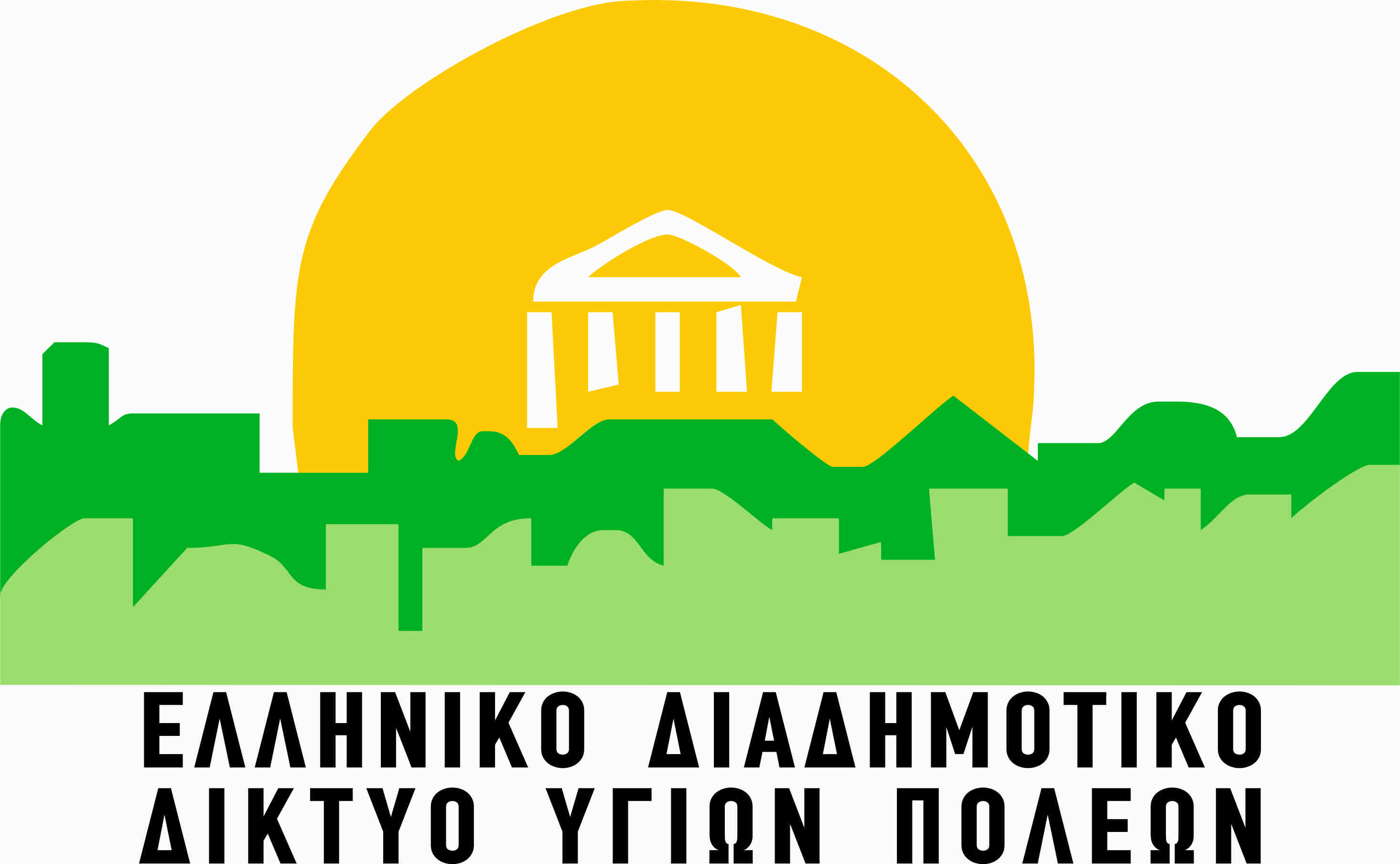 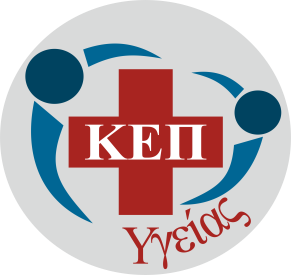 ΔΕΛΤΙΟ ΤΥΠΟΥΕλάτε να κάνουμε τον Καρκίνο του  παχέος εντέρου παρελθόν		Εκστρατεία  αφιερωμένη  στην πρόληψη του Καρκίνου του παχέος εντέρουΠανελλαδική Εκστρατεία των ΚΕΠ Υγείας των Δήμων του Ελληνικού Διαδημοτικού Δικτύου Υγιών Πόλεων για την πρόληψη του Καρκίνου του παχέος εντέρου.Το Ελληνικό Διαδημοτικό Δίκτυο Υγιών Πόλεων, μέλος του Δικτύου του Παγκόσμιου Οργανισμού Υγείας, σε συνεργασία με τον Όμιλο Βιοιατρική, συνδιοργανώνουν την Διαδημοτική Δράση  Πρόληψης του Καρκίνου του παχέος εντέρου. Το ΚΕΠ Υγείας του δήμου μας  με παρόχους υγείας το Γενικό Νοσοκομείο Δυτικής Αττικής «Η Αγία Βαρβάρα», τη Γενική Κλινική Δυτικής Αττικής «Βουγιουκλάκειο ΑΕ», το «Ιπποκράτης» Ιδιωτικό Πολυιατρείο Ιατρική ΑΕ, τον Όμιλο Ιατρική Διάγνωση, τα μικροβιολογικά εργαστήρια,  IMD Laboratories Ι.Κ.Ε. Καλκάνη – Μπουσιάκου Ελένη, Φαρμάκη Γεωργία, Γιαννοπούλου Δ. Διονυσία, συμμετέχει ενεργά και σε αυτήν την Εκστρατεία.Βασιζόμενοι στα προληπτικά πρωτόκολλα του Π.Ο.Υ.   προτρέπουμε όλους τους δημότες: Να κάνουν τον ετήσιο έλεγχο Ανίχνευσης Αιμοσφαιρίνης Κοπράνων, αν είναι 50 έως 75 ετών, στα συνεργαζόμενα Διαγνωστικά Κέντρα με τιμή έως 3€.Να εγγραφούν στο λογισμικό των ΚΕΠ ΥΓΕΙΑΣ του Δήμου τους για να ενημερώνονται εγκαίρως για την επανεξέταση τους.Να λάβουν ηλεκτρονικά το ενημερωτικό υλικό μέσω του  λογισμικού των ΚΕΠ ΥΓΕΙΑΣ.  Οι δημότες μας μπορούν να συμπληρώσουν τη φόρμα συμμετοχής στο πρόγραμμα και να κάνουν την εξέταση ΣΗΜΕΡΑ!Πληροφορίες: ΚΕΠ Υγείας, Ηρακλείου 20, τηλέφωνο: 21056904369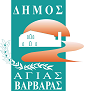 